Aktualnie prowadzimy nabór na stanowisko: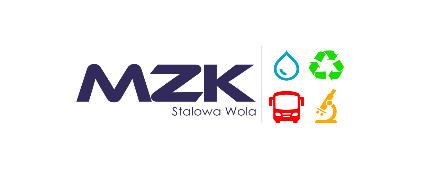 DyspozytorInformacje dla kandydata do pracy:Wymagane:Wykształcenie minimum średnie (preferowane kierunki techniczne: elektryk, elektronik  automatyk lub pokrewneWysokie predyspozycje interpersonalne i umiejętność pracy z ludźmiBardzo dobra umiejętność organizacji czasu pracyGotowość do pracy w ruchu ciągłym - czterobrygadowymDobra znajomość obsługi komputera,Wymagania dodatkoweDoświadczenie w pracy w branży związanej z gospodarką odpadamiPosiadanie uprawnień SEP powyżej 1KV Podstawowe obowiązki :Koordynacja i nadzór nad prawidłową pracą zakładu przetwarzania odpadów w tym procesami sortowania odpadów  fermentacji i kompostowania odpadówMonitoring efektywności pracy linii sortowniczejTworzenie raportów i prowadzenie dokumentacji ewidencyjnej z pracy zakładuObsługa programów sterowniczych procesów technologicznych oraz nadzór  nad prawidłową pracą urządzeńNadzór nad personelem zatrudnionym na liniach technologicznych zakładuCo oferujemy:Stabilne zatrudnienie w renomowanej firmie na podstawie umowy o pracęWynagrodzenie adekwatne do kwalifikacji i zakresu obowiązkówMożliwość rozwoju zawodowego i podnoszenia kwalifikacjiPrzyjazną atmosferę pracyCV prosimy kierować na adres: kmuciek@mzk.stalowa-wola.pl , telefon: 605 569 485 lub osobiście do działu kadr MZK, pokój nr 26 (Komunalna 1, II piętro), w godzinach od 7.00-15.00.Informujemy, że skontaktujemy się tylko z wybranymi osobami, które spełnią wymogi formalne do rozmowy kwalifikacyjnej.Prosimy o zamieszczenie jednego z oświadczeń:Oświadczenie nr 1 do rekrutacji bieżącej:„Wyrażam zgodę na przetwarzanie moich danych osobowych, zawartych w dokumentach aplikacyjnych przez Miejski Zakład Komunalny Sp. z o. o., ul. Komunalna 1, 37-450 Stalowa Wola, w celu przeprowadzenia obecnego postępowania rekrutacyjnego.”
.......................................................podpis kandydata do pracyOświadczenie nr 2 do rekrutacji bieżącej i przyszłej (wyrażenie zgody jest dobrowolne)„Wyrażam zgodę na przetwarzanie moich danych osobowych, zawartych w dokumentach aplikacyjnych przez Miejski Zakład Komunalny Sp. z o. o., ul. Komunalna 1, 37-450 Stalowa Wola, w celu przeprowadzenia obecnego postępowania rekrutacyjnego oraz w kolejnych naborach kandydatów na pracowników MZK Stalowa Wola.”
.......................................................Podpis kandydata do pracya także następującego oświadczenia dotyczącego ochrony danych osobowych o treści:„Oświadczenie dotyczące ochrony danych osobowych"Oświadczam, iż zostałem poinformowany o tym że:administratorem danych osobowych przetwarzanych w ramach procesu rekrutacji jest Miejski Zakład Komunalny Sp. z o. o., ul. Komunalna 1, 37-450 Stalowa Wola, jako pracodawca, za którego czynności z zakresu prawa pracy dokonuje Prezes Miejskiego Zakładu Komunalnego Sp. z o. o.,kontakt z inspektorem ochrony danych osobowych jest możliwy pod adresem e-mail: iod@mzk.stalowa-wola.pldane osobowe (oraz dane do kontaktu - o ile zostaną podane) będą przetwarzane w celu przeprowadzenia obecnego postępowania rekrutacyjnego, a w przypadku wyrażenia zgody, także w kolejnych naborach pracowników Miejskiego Zakładu Komunalnego Sp. z o. o. na podstawie wyrażonej zgody (art. 6 ust. 1 lit. a RODO),osobie, której dane dotyczą przysługuje prawo do cofnięcia zgody w dowolnym momencie bez wpływu na zgodność z prawem przetwarzania, którego dokonano na podstawie zgody przed jej cofnięciem,odbiorcą danych może być podmiot działający na zlecenie administratora danych, tj. podmiot świadczący usługi IT w zakresie serwisowania i usuwania awarii.;dane zgromadzone w procesach rekrutacyjnych będą przechowywane przez okres nie dłuższy niż do 31.12.2020 r.osobie, której dane dotyczą przysługuje prawo dostępu do swoich danych osobowych, żądania ich sprostowania lub usunięcia. Wniesienie żądania usunięcia danych jest równoznaczne z rezygnacją z udziału w procesie rekrutacji prowadzonym przez Miejski Zakład Komunalny Sp. z o.o.. Ponadto przysługuje jej prawo do żądania ograniczenia przetwarzania w przypadkach określonych w art. 18 RODO.osobie, której dane dotyczą przysługuje prawo wniesienia skargi do Prezesa Urzędu Ochrony Danych Osobowych na niezgodne z prawem przetwarzanie jej danych osobowych. Organ ten będzie właściwy do rozpatrzenia skargi z tym, że prawo wniesienia skargi dotyczy wyłącznie zgodności z prawem przetwarzania danych osobowych, nie dotyczy zaś przebiegu procesu rekrutacji;podanie danych zawartych w dokumentach rekrutacyjnych nie jest obowiązkowe, jednak jest warunkiem umożliwiającym ubieganie się o przyjęcie kandydata do pracy w Miejskim Zakładzie Komunalnym
.......................................................Podpis kandydata do pracyZainteresowani kandydaci mogą składać dokumenty osobiście  w MZK Stalowa Wola, drogą elektroniczną lub przesłać w zamkniętej kopercie na adres: Miejski Zakład Komunalny Sp. z o. o., ul. Komunalna 1, 37-450 Stalowa Wola CV, list motywacyjny oraz wszystkie składane oświadczenia muszą być opatrzone datą  i własnoręcznym podpisem,do dokumentów sporządzonych w języku obcym należy dołączyć tłumaczenie tych dokumentów,osoby, których oferty zostaną pozytywnie rozpatrzone, będą powiadomione o terminie rozmowy,osoby, których oferty zostaną rozpatrzone negatywnie, nie będą o tym informowane, a oferty zostaną komisyjnie zniszczone nie później niż 31.12.2020 r.